AUSTRALASIAN ROAD RESCUE ORGANISATION INCORPORATED(In Victoria)Association No.  A0042189P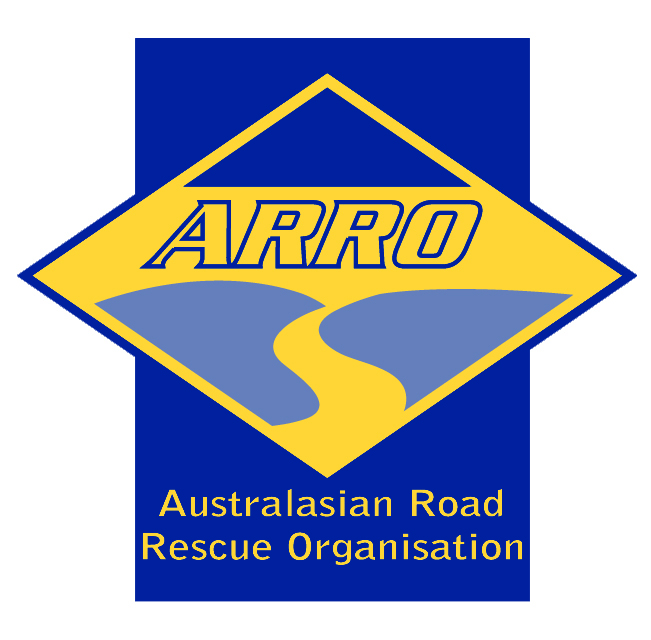 TRAUMA CHALLENGE RULESContents1.	Definitions:	32.	Team membership:	33.	Injury:	34.	Pit access:	35.	Insurance:	46.	Registration:	47.	Assessors and Appeals:	48.	Assessment sheets:	59.	Appeals	510.	Scenarios:	511.	Scenario Aims and Objectives:	512.	Props :	613.	Medical Equipment:	614.	Team presentation at Challenge:	615	Breakdown of scenario:	716.	Assessment of performance:	717.	Debriefing:	718.	Personal Protective Equipment:	719.	Challenge safety:	820.	Timing:	821.	Casualties:	822.	Non-attendance of team:	823.	Information:	924.	Chief Assessor Briefing:	925.	Determination of Results:	926.	Disqualification:	927.	Participation in the Learning Symposium and Workshop Pit:	10Amendments to this issue:2. Team membershipIn addition, in the case of the medical competency, it is desirable that team medics will be competent in the administration of oxygen to PUAEME003C ‘Administer oxygen in an emergency situation’, or equivalent.  The Medics will be assessed at the level to which they are trained. The team medics must declare their medical skill level to the Chief Assessor at the team briefing.DefinitionsThe term “Organisers” hereafter will mean the Australasian Road Rescue Organisation Inc. as the official organisers of the road rescue challenge.  The term “Host” hereafter will mean the agency(s) or organisation(s) hosting any particular challenge.  Team membershipEach team will consist of two (2) members. At the discretion of the Chief Assessor, a team may substitute a team member in the case of illness or injury.At the discretion of the Chief Assessor, a team may substitute a team member in the case of illness or injury, except during a scenario.  If, during a scenario, a team member is injured and has to withdraw, the team, if able, may continue until they finish or ‘Time’ is called.  Team members may only participate if they can demonstrate competency in pre-hospital emergency care by holding, as a minimum, the APSTP Unit of Competency PUAEME002C ‘Manage injuries at emergency incident’, or equivalent.In addition, in the case of the medical competency, it is desirable that team medics will be competent in the administration of oxygen to PUAEME003C ‘Administer oxygen in an emergency situation’, or equivalent.  The Medics will be assessed at the level to which they are trained. The team medics must declare their medical skill level to the Chief Assessor at the team briefing.The winning team from any one year may return as ‘defending champions’ in the following year without having to change their team membership.  Should that team win two years in a row, they would be required to change 50% of their membership before being eligible to participate in the third consecutive year.  Accident Injury or IllnessIf, during the challenge, an accident, injury or illness or injury occurs to a team member, casualty, spectator or any person, which affects the running of the scenario, the injury will be advised to the Organisers as an authentic occurrence (i.e. ‘No duff’).  The Chief Assessor, Assessor or Safety Officer will immediately instigate competent medical attention to the situation via the local provider or crew on standby at the site.  The delay or ceasing of that scenario will be at the discretion of the Assessor Panel Leader in that pit.  The Challenge Coordinator is to be advised immediately.  Pit accessThe pit area will be off limits to all persons unless authorised by the Organisers.  Authorised persons will be admitted entry only by pass or other approved means.  InsuranceAdequate Workers Compensation and or Injury Insurance for the participating teams will be the responsibility of that team’s Service, Agency or “Employing Organisation”.  A letter and/or insurance certificate confirming adequate coverage of the team will be required with payment of the entry fee.  RegistrationTeam application and registration for this challenge can only proceed on the official entry form supplied, accompanied by the prescribed fee which will be determined by the Organisers from year to year.  As part of the process of registration teams must confirm that all members of the team comply with the requirements of rules 2 and 18 of this Challenge.All extrication challenge team entries will be guaranteed one entry into the Trauma Challenge.  Should more teams register for the challenge than there are places in the program, preference will be given to applications on the following criteria:Agency members will be guaranteed one team entry (up to two teams, at the Organiser’s discretion, shall be entitled to enter at a member’s rate determined by the Organisers).  Host agencies will be given preference for up to two teams over non-host agencies from year to year.  Preference will then be given in the following order:A team from an Agency that has never participated before.  A team that is from an Agency that is not an Agency member.  Organisers will endeavour to give as many teams as practicable an opportunity to participate.  	Registration of arrival will take place prior to the challenge.  (See timetable for further information).	Teams that are unable to participate in the challenge must notify the Organisers in writing of their decision to withdraw, or they will be deemed to be a ‘No show’ and be disqualified.  Teams that withdraw less than 45 days before the first official day of the challenge will forfeit their entry fee.  AssessorsA Chief Assessor will be appointed to co-ordinate all the Assessor panels for all challenge events and resolve any disputes.  Two medical assessors will be appointed by the ARRO Technical Committee to assess the Trauma Challenge.  Assessment sheetsTeams participating in the Trauma Challenge will be assessed using the Trauma Challenge medical guidelines and scoresheets available on the ARRO web site.  The assessment sheets will remain the property of the Organisers and will not be available for viewing or scrutiny by any unauthorised persons.  Assessors will complete the assessment sheet during the scenario and confirm their scores in ink prior to the team debrief.  No further amendments to the assessment sheets will then be made.  Score sheet summaries for each team will be made available to that team after the conclusion of the challenge.  AppealsThe team leader of any team that has a grievance or dispute must report it in writing to the Chief Assessor within one hour of completing the scenario concerned on the day.  All appeals in respect of a technical performance and associated scoring will be heard by the Chief Assessor who will, where required, investigate or discuss the issue with any involved assessors and whose deliberation is final. 	All allegations of unfair assessment will be investigated thoroughly from all perspectives by the Chief Assessor who will present their findings to the ARRO Executive Committee for their deliberation. ScenariosScenarios will involve one or more live casualties and may include ‘willing’ bystanders. Willing bystanders are available to assist the trauma team with activities such as casualty handling and other support tasks under the direction of the trauma team.  However they should be treated as ‘untrained’ personnel.Some scenarios that involve activities such as cardio-pulmonary resuscitation (CPR) will include the use of appropriate manikins.Scenarios will not involve extrication requiring the use of rescue tools.  Scenario Aims and ObjectivesEach team will participate in two (2) trauma scenarios over the course of the challenge.  The objective is to demonstrate skills associated with:Scene assessmentTriageDiagnosisInitial stabilisation/treatmentHandover to a medical professionalPropsProps may be positioned in the pit to represent the environment in which the incident occurred.  Where additional hazards exist for the purposes of the scenario, these will be clearly labelled (e.g. live power cables).  However, teams should not assume that no signage means no hazards.Requests to neutralise hazards should be directed to the assessors during the scenario.Medical EquipmentThe hosts will provide a range of equipment; however teams are also welcome to bring their own medical kits.  Where a team brings their own, this will be a substitute for the equivalent item provided by the host.  Equipment may include:Team presentation at ChallengeTeams are to present themselves at the designated reporting location well ahead of the published time they are required.  Prior to competing teams will undertake a fixed period (at least 10 min) in controlled isolation so as to prevent them accessing information about the previous team’s scenario and provide sufficient time to check the available kit. Each evolution consists of:Isolation (at least 10 minutes)On scene (15 minutes which includes 2 min to handover to an appropriate health professional) Debrief (10 minutes). While in isolation, the use all electronic devices is prohibited by team members.  Breakdown of scenarioAt the conclusion of their scenario, each team must help in the breakdown of the tools and equipment and assist the pit team in reorganising items ready for the next scenario.  This may be varied at the discretion of the Hosts subject to the number of personnel in the pit crew available to break the scenario down.  Assessment of performanceA panel of qualified Assessors will assess each team’s performance.  The parameters assessed are detailed in the Assessor’s Guidelines and on the Challenge Assessment Sheets.  These are based on the ARRO Technical Committee’s opinion of better practice in the science of patient care.  To that end teams are encouraged to strive for the standard of excellence described in all areas.  	Teams should note that Assessors are briefed to assess a team’s performance on what they see and hear, not what they expect to see and hear.  With this in mind teams are urged not to ‘play up’ to the Assessors by giving a running commentary of what they might do under certain conditions, but to actually do what they would normally do if they encountered the same scenario on the road.  With this in mind teams may ask assessors for an update on the vital signs of their casualty or their findings from medical investigations (e.g. are pupils equal and reactive?).DebriefingFollowing each scenario, the Assessor panel will conduct a short debrief with each participating team.  The debrief is designed to provide a learning opportunity for all involved.  To that end teams are encouraged to have their reserve or manager take notes or video the discussion.  Subject to approval by both the team leader and the Assessor panel leader, observers are welcome in any debrief.  Personal Protective EquipmentAll competing team members will at all times during the challenge wear suitable clothing and personal protective equipment as approved by their agency.  As a minimum, suitable turn out gear, coveralls, safety boots, eye protection (in the form of safety glasses).  	In keeping with occupational health and safety work practices, teams are required to supply and use their own latex gloves and other consumable personal protective equipment supplies.  	N.B.  Teams may only wear protective clothing that has been authorised by their Service or Agency.  This personal protective equipment must meet with an approved standard, e.g. Australian Standards Association (ASA), New Zealand Standards Association, National Fire Protection Authority (NFPA), Occupational Health & Safety Authority (OHSA) or similar international organisations.  If the protective clothing to be worn in the challenge is not the same as normally worn for operational turn outs by a team, then a letter confirming it is authorised for use is required from the head of the Agency or Service at the pre challenge team briefing.  Challenge safetyWhere the command “STILL” or “FREEZE” or where a whistle is blown, ALL members of the team will immediately stop their actions.  This command indicates that a safety problem exists.  Time will be stopped until the safety issue is rectified.  Once addressed the Assessor Panel Leader will give the instruction for the team to continue and the clock will re-commence.  	If there is any other safety stoppages during the same evolution, the time will not stop and the team will have to rectify the situation while the clock continues to run.	The above safety calls can be made by any of the Assessors or Safety Officers.  If the problem can’t be rectified the Chief Assessor may disqualify the team or cancel the evolution.TimingAssessors will be responsible for accurate timing of the scenario.  The Assessor Panel Leader will call “time” when time has elapsed.  Alternatively, the team leader will call “time” before the available time has elapsed, when the casualty has been treated and the Team Leader believes the team has completed the scenario.  Casualties Live people and manikins will be used in this Challenge. Teams will be expected to assess the casualties for injury and provide treatment consistent with the injuries they find and their skills.  Specific consideration should be given to maintaining the dignity of the casualties in this public training environment.  Manikins will be used to represent live or deceased persons.  Deceased manikins will be clearly identified.  Non-attendance of teamIn the event of a ‘No Show’ by any registered team at their appointed time for equipment inspection, the Organisers may disqualify them from that class.  InformationThe Organisers reserve the right to use any and all information that may be obtained from the Challenge and its participants for educational purposes.  Team Briefing by Technical Committee Medical SpecialistA briefing will be held at a time to be notified prior to the Challenge.  It is mandatory for all teams to attend.  Team managers may also attend if a team has someone nominated to this role.  Some or all members of the following groups may also attend the briefing:ARRO event management team for this challenge.Representatives of the host agency.ARRO Executive.ARRO guests, including representatives of the host agency for the following year.Others at the discretion of the ARRO Event Coordinator.Determination of ResultsThe Organisers will determine the prizes to be awarded from year to year.  Determination of results will be based on the following criteria:Rankings will be allocated for each assessor in such a manner that the team that scores the highest score from an assessor will be given a ‘rank score’ equal to the number of teams in the challenge.  The team that scores the next highest score from that assessor will be allocated a ‘rank score’ one less and so on.  The team that scores the lowest from that assessor will be allocated a ‘rank score’ of 1.  Rank scores for each team from the different assessors will be added together.Count back procedureWhere two teams are tied the following count back process will apply:The first category on each assessor’s score sheet will be summed.  The winner will be the team whose score is the highest.  If the scores remain equal, the procedure will be determined with the next category down on the score sheets and so on until a difference is found.  If every single category on the score sheets are the same, the award will be declared a dead heat and no prize at the next level down will be awarded (i.e. if a dead heat for winner, no 2nd prize).  DisqualificationAny team or team member that does not adhere to these rules or brings disrepute upon the Challenge may be disqualified.  	Any matter concerning the possibility of a team disqualification or a matter bringing the Challenge into disrepute will be heard by a committee made up of the Chief Assessor and two other members from the organising body.  Any decision made by this group will be final.  	Spectators or team supporters may barrack and encourage teams in the spirit of fair play; however any “coaching”, including calling time remaining, from the spectators or team supporters will result in a “Freeze” being called, but the clock will continue to run.  The Assessor panel leader will give a warning to the offending person or persons.  Any subsequent coaching call will result in time being called on the participating team.  Participation in the Learning SymposiumThe intent of the Australasian Rescue Challenge is to explore, develop and promote best practice in the delivery of integrated road rescue services and patient care.  To this end the challenge each year includes a learning symposium the day before the challenge. To ensure maximum learning opportunity by all participants, attendance by teams competing in the Trauma Challenge at the symposium is mandatory.  Teams that fail to attend this activity may be disqualified from participating in the Challenge.  ItemQuantityKit bag (including BP cuff & stethoscope) and replacement items2Long board with accessories (safety belts)1Scoop stretcher with accessories (safety belts)1Cervical collars2Oxygen kit and cylinders2Non – re-breather masks1 per team per eventDefibrillator/Monitor/Simulator1Thermal blankets2 per team per event